Подведены итоги конкурса поделок, посвященного Году Театра в России – «Макет театральной сцены» 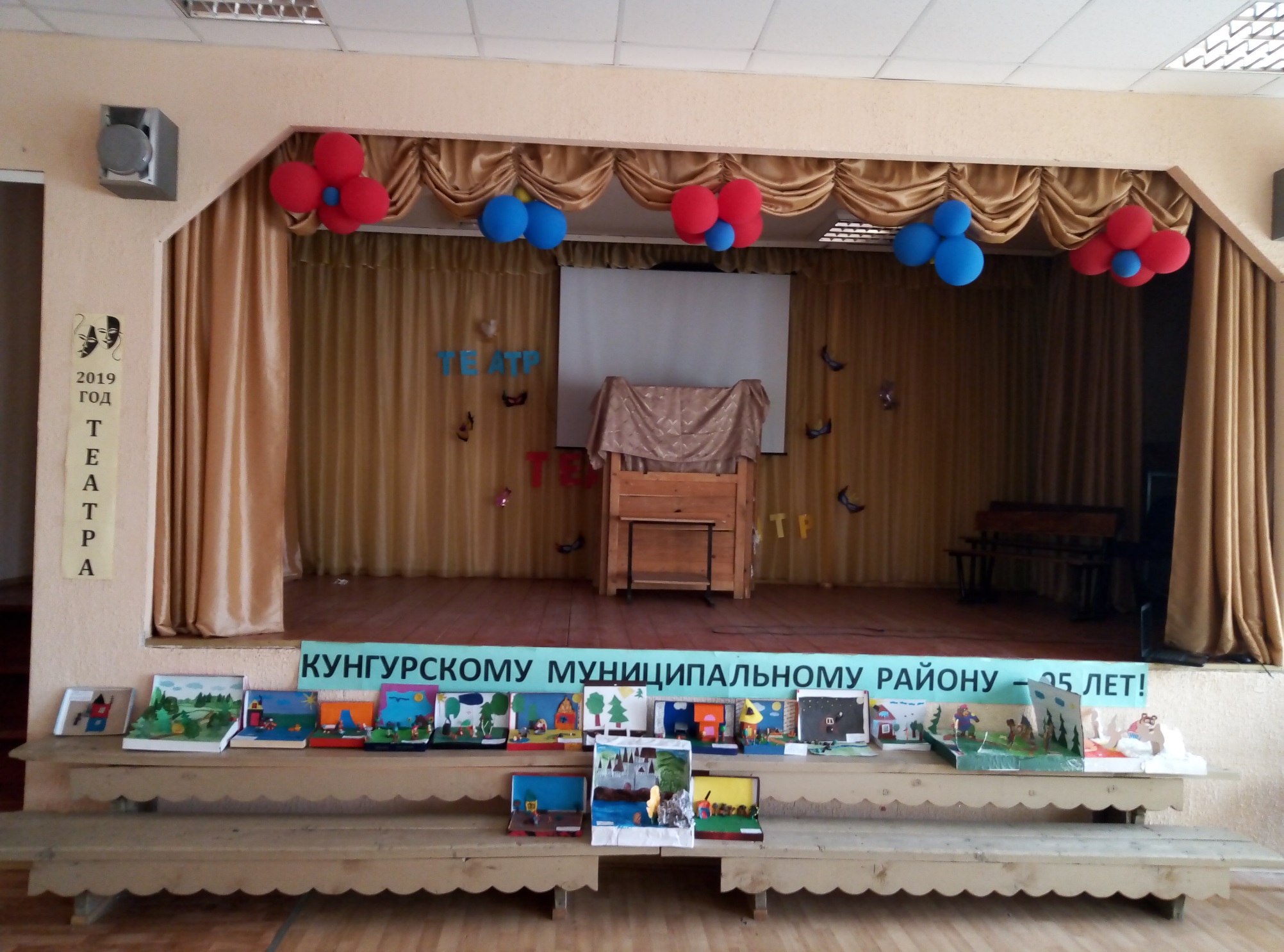 На конкурс было представлено 17 макетов театральных сцен - индивидуальных, коллективных работ обучающихся и семейных поделок.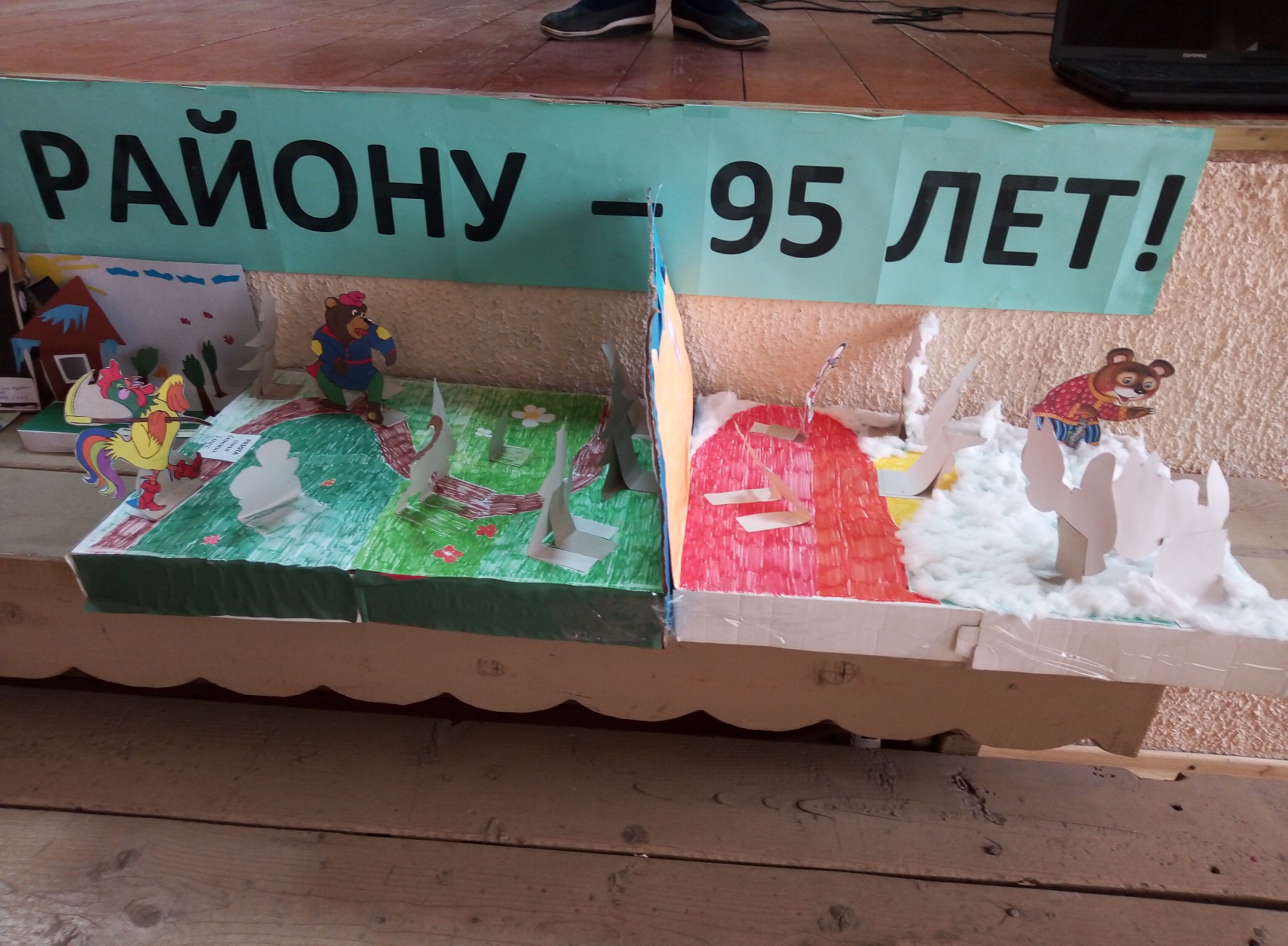 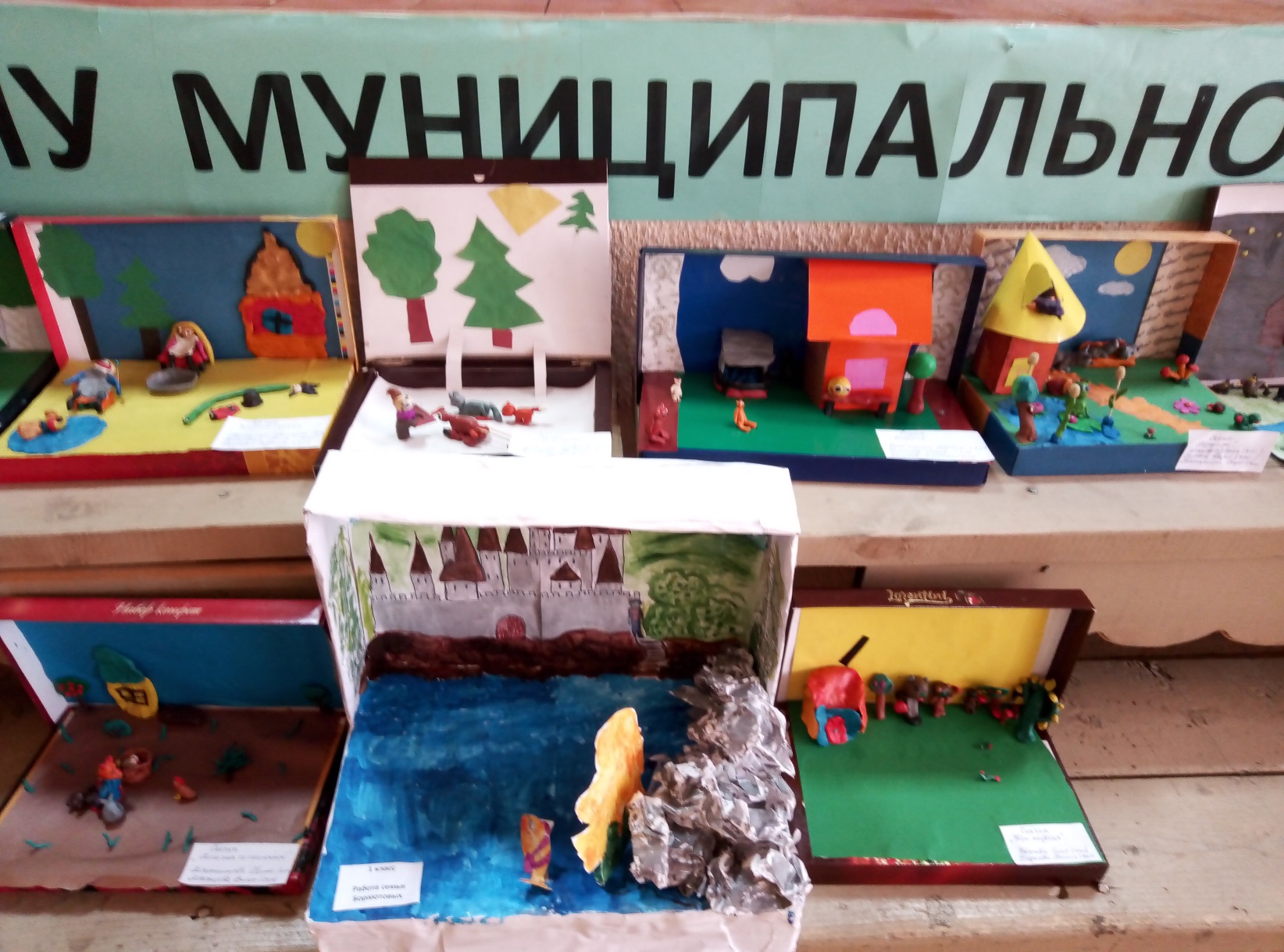 По итогам общешкольного голосования места распределились следующим образом Семейные поделки:1 место- семья Бормотовых2 место – семья  СивковыхКоллективные работы обучающихся:1 место –  макет сцены «Красная шапочка», обучающихся 3 класса: Лукина Елизавета, Зольникова Дарья, Гормилова Софья, Чернова Дарина.2 место –  мекет сцены «Три богатыря», обучающихся 3 класса: Деменев Глеб и Деменев Степан.3 место - мекет сцены «Лиса и Журавль», обучающихся 3 класса: Гагарин Михаил, Шемелин Никита, Павлов Владислав, Куприянов Гордей.	      Макет сцены «Колобок», обучающихся 9 класса.Индивидуальные работы обучающихся:1 место –  макет сцены «Лиса и Заяц», Третьякова Елена, обучающаяся 3 класса.2 место –  мекет сцены  Исаевой Златы, обучающейся 2 класса3 место - мекет сцены «Избушка на курьих ножках», обучающегося 3 класса ПОЗДРАВЛЯЕМ ПОБЕДИТЕЛЕЙ!  